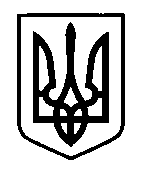 УКРАЇНАПрилуцька міська радаЧернігівська областьУправління освіти Про організацію екстернатної форминавчання у загальноосвітніх навчальнихзакладах містаВідповідно до п.  3 Положення про екстернат у загальноосвітніх навчальних закладах міста  затвердженого  наказом Міністерства освіти і науки України від 13.03.2017 р. №369  та з метою забезпечення організації даної форми навчання, здійснення річного оцінювання і атестації екстернів,НАКАЗУЮ:Визначити ЗОШ І-ІІІ ступенів №9, ЗОШ І-ІІІ ступенів №10 (дир. Симоненко Н.П., Правосуд О.М.) закладами, у яких  організовується екстернат та здійснюється річне оцінювання та атестація екстернів. Директорам ЗОШ І-ІІІ ступенів №№9,10 Симоненко Н.П., Правосуд О.М. організувати роботу щодо організації екстернатної форми навчання відповідно до Положення, вказаного у преамбулі даного наказу.Директорам ЗНЗ проводити роз’яснювальну  роботу з батьками учнів та особами, що звертаються у заклад для організації річного оцінювання та/або складання  ДПА та направляти їх у   заклади, вказані у п.1 даного наказу.Головному спеціалістові управління освіти Колошко О.П. надавати допомогу адміністраціям ЗОШ І-ІІІ ступенів №№9,10 та контролювати дотримання Положення про екстернат у загальноосвітніх навчальних закладах.Контроль за виконанням наказу залишаю за собою. Начальник  управління освіти					    С.М. ВОВК21серпня  2017 р.НАКАЗм. Прилуки№257